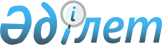 О признании утратившими силу некоторых приказов Министра образования и науки Республики КазахстанПриказ Министра образования и науки Республики Казахстан от 11 ноября 2020 года № 477. Зарегистрирован в Министерстве юстиции Республики Казахстан 13 ноября 2020 года № 21627
      В соответствии с пунктом 2 статьи 27 Закона Республики Казахстан от 6 апреля 2016 года "О правовых актах" ПРИКАЗЫВАЮ:
      1. Признать утратившими силу:
      1) приказ Министра образования и науки Республики Казахстан от 10 октября 2017 года № 510 "Об утверждении регламента государственной услуги "Предоставление академических отпусков обучающимся в организациях образования" (зарегистрирован в Реестре государственной регистрации нормативных правовых актов под № 15937, опубликован 08 ноября 2017 года в Эталонном контрольном банке нормативных правовых актов Республики Казахстан в электронном виде);
      2) приказ Министра образования и науки Республики Казахстан от 15 марта 2018 года № 98 "О внесении изменения в приказ Министра образования и науки Республики Казахстан от 10 октября 2017 года № 510 "Об утверждении регламента государственной услуги "Предоставление академических отпусков обучающимся в организациях образования"" (зарегистрирован в Реестре государственной регистрации нормативных правовых актов под № 16716, опубликован 16 апреля 2018 года в Эталонном контрольном банке нормативных правовых актов Республики Казахстан в электронном виде).
      2. Департаменту технического и профессионального образования Министерства образования и науки Республики Казахстан в установленном законодательством Республики Казахстан порядке обеспечить:
      1) государственную регистрацию настоящего приказа в Министерстве юстиции Республики Казахстан;
      2) размещение настоящего приказа на интернет-ресурсе Министерства образования и науки Республики Казахстан после его официального опубликования;
      3) в течение десяти рабочих дней после государственной регистрации настоящего приказа представление в Юридический департамент Министерства образования и науки Республики Казахстан сведений об исполнении мероприятий, предусмотренных подпунктами 1) и 2) настоящего пункта.
      3. Контроль за исполнением настоящего приказа возложить на курирующего вице-министра образования и науки Республики Казахстан.
      4. Настоящий приказ вводится в действие по истечении десяти календарных дней после дня его первого официального опубликования.
					© 2012. РГП на ПХВ «Институт законодательства и правовой информации Республики Казахстан» Министерства юстиции Республики Казахстан
				
      Министр образования и науки 
Республики Казахстан 

А. Аймагамбетов
